Publicado en CDMX, 30 de octubre 2019 el 31/10/2019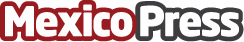 Llega  "Neon Catrina’s Night" a STK MéxicoSTK México prepara una fiesta de Halloween para aquellos a los que le gusta disfrazarse, la buena música y un buen ambienteDatos de contacto:Brand PR 55 4122 0211Nota de prensa publicada en: https://www.mexicopress.com.mx/llega-neon-catrina-s-night-a-stk-mexico_1 Categorías: Gastronomía Artes Visuales Música Historia Entretenimiento http://www.mexicopress.com.mx